CDRSHS INFOS N°11 : 21 /10/20  Revues de 71 ème section CNU  Liste des revues qualifiantes de la  71 ème  section  CNU (liste commune CNU-SFSIC-CPdirSIC)
( localisation SUDOC, état de collection CDRSHS-UPS, ISTEX, libre accès , plateformes éditeurs…) CDRSHS-revues -71SOMMAIRES DES DERNIERES REVUES ARRIVEES AU CDRSHS ( version papier)Cf PDF joint 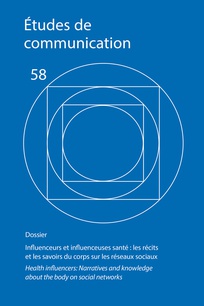 Études de communication, 2022/1 (n° 58) Influenceurs et influenceuses santé : les récits et les savoirs du corps sur les réseaux sociaux  A noter : Les langues modernes, N° 2/2022« Varia-jeunes chercheurs et jeunes chercheuses »Document disponible sur demande au Lairdil pour les autres laboratoires.Sciences humaines, N° 352, novembre 2022« La science des émotions » Sciences humaines,  Hors-série, N° 33,  2022« Qu’est-ce que l’amour »PARUTIONS CAIRN : SIC 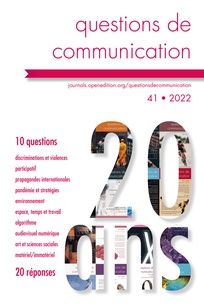 Questions de communication 2022/1 (n° 41) 20 ans, 10 questions, 20 réponses https://www.cairn.info/revue-questions-de-communication-2022-1.htmVersion papier en attente au CDRSHS Études de communication, 2022/1 (n° 58) Influenceurs et influenceuses santé : les récits et les savoirs du corps sur les réseaux sociaux  A noter : https://www.cairn.info/revue-etudes-de-communication-2022-1.htm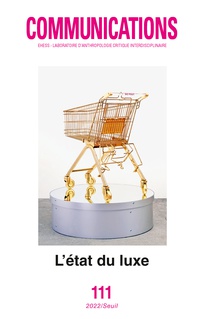 Communications, 2022/2 (n° 111) L'état du luxe https://www.cairn.info/revue-communications-2022-2.htmCULTURE 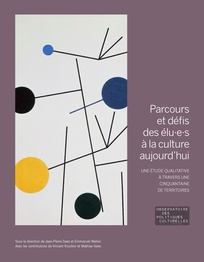 L'Observatoire, 2022/2 (N° Hors-série) Parcours et défis des élu·e·s à la culture aujourd’hui https://www.cairn.info/revue-l-observatoire-2022-2.htmSANTE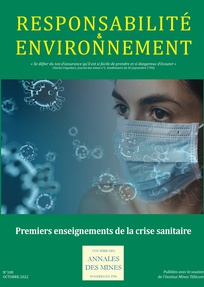 Annales des Mines - Responsabilité et environnement, 2022/4 (N° 108) Premiers enseignements de la crise sanitaire https://www.cairn.info/revue-responsabilite-et-environnement-2022-4.htmSOCIOLOGIE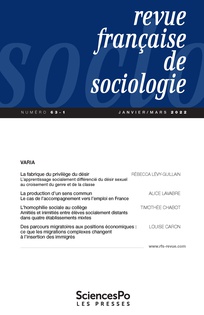 Revue française de sociologie 2022/1 (Vol. 63)Variahttps://www.cairn.info/revue-francaise-de-sociologie-2022-1.htm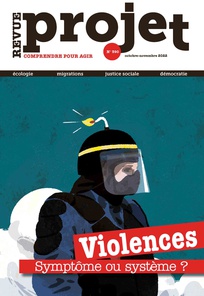 Revue Projet 2022/5 (N° 390)Violences : Symptôme ou système ?https://www.cairn.info/revue-projet-2022-5.htm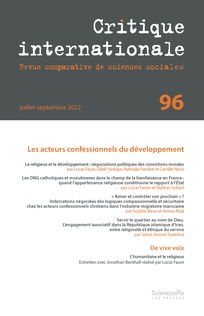 CRITIQUE INTERNATIONALE,  N° 96 (juillet-septembre 2022)
Revue comparative de sciences socialesLes acteurs confessionnels du développementhttps://www.cairn.info/revue-critique-internationale-2022-3.htmGESTION : 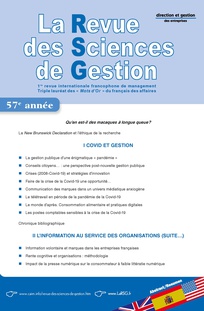 La Revue des Sciences de Gestion, 2022/3 (N° 315-316) Qu'en est-il des macaques à longue queue ? https://www.cairn.info/revue-des-sciences-de-gestion-2022-3.htm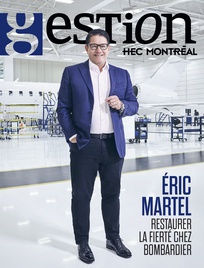 Gestion, 2022/3 (Vol. 47) Éric Martel Éric Martel : Restaurer la fierté chez Bombardierhttps://www.cairn.info/revue-gestion-2022-3.htm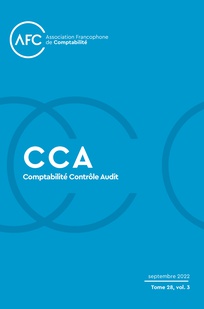 Comptabilité Contrôle Audit 2022/3 (Tome 28)Variahttps://www.cairn.info/revue-comptabilite-controle-audit-2022-3.htm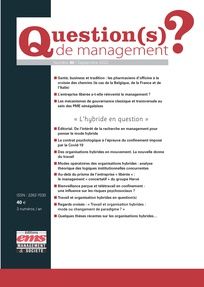 Question(s) de management, 2022/3 (n° 40) L’hybride en question https://www.cairn.info/revue-questions-de-management-2022-3.htmECONOMIE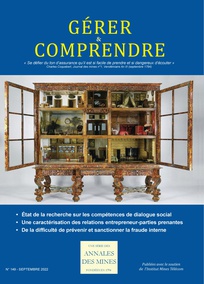 Annales des Mines - Gérer et comprendre, 2022/3 (N° 149) Varia https://www.cairn.info/revue-gerer-et-comprendre-2022-3.htmSPORT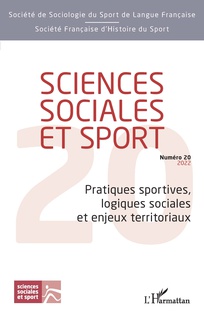 Sciences sociales et sport, 2022/2 (N° 20) Pratiques sportives, logiques sociales et enjeux territoriaux https://www.cairn.info/revue-sciences-sociales-et-sport-2022-2.htm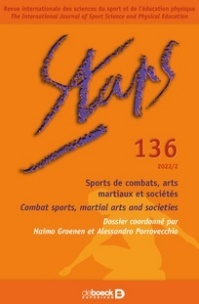 Staps,  2022/2 (n° 136)Sports de combats, arts martiaux et sociétéshttps://www.cairn.info/revue-staps-2022-2.htmPARUTIONS OPENEDITION : 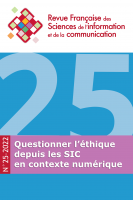 RFSIC, N°25, 202Questionner l’éthique depuis les SIC en contexte numériquehttps://journals.openedition.org/rfsic/13158Études de communication, dont le dossier thématique, coordonné par Paola Sedda, Nataly Botero et Myriam Hernandez-Orellana, est intitulé « Influenceurs et influenceuses santé : les récits et les savoirs du corps sur les réseaux sociaux ».Vous en trouverez l'argumentaire et le sommaire ci-dessous. Vous pouvez également y avoir accès en ligne sur https://journals.openedition.org/edc/14040 ou sur https://www.cairn.info/revue-etudes-de-communication-2022-1.htm.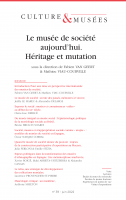  Culture et musées ,N° 39,2022 Le musée de société aujourd’hui. Héritage et mutationhttps://www.openedition.org/18841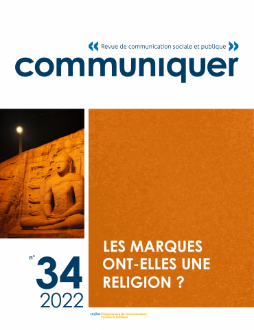 Communication, N°34, 2022Les marques ont-elles une religion ?http://crem.univ-lorraine.fr/production/publications-ouvrages-et-dossiers-de-revues/communiquer-34-les-marques-ont-elles-uneItinéraires, 2021-3,  2022
Race et discours 2 : Représentations et formes langagièreshttps://journals.openedition.org/itineraires/11375Argumentation et Analyse du discours, 29 | 2022
Discours politique et usages du passé en Argentinehttps://journals.openedition.org/aad/6515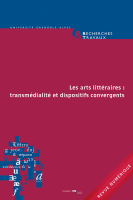 Recherches et travaux,  N°100, 2022Les arts littéraires : transmédialité et dispositifs convergents,https://doi.org/10.4000/recherchestravaux.4655ERUDIT 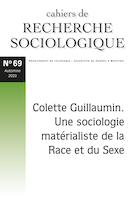  Cahiers de recherche sociologique, N°69, 2022 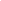  Colette Guillaumin. Une sociologie matérialiste de la Race et du Sexe https://www.erudit.org/en/journals/crs/2020-n69-crs07246/PRODUCTION SCIENTIFIQUE DES MEMBRES DES LABORATOIRESREVUES  Les enjeux , Dossier 2022Responsabilité scientifique : Inna Lyubareva, Emmanuel MartyVingt-cinq ans d’information en ligne : une exploration des transformations structurelles des médiasA noter : Pauline Amiel, Franck Bousquet
 La presse quotidienne régionale : un modèle informationnel sous tensionhttps://lesenjeux.univ-grenoble-alpes.fr/2022/articles-revue/dossier-2022-vingt-cinq-ans-dinformation-en-ligne-une-exploration-des-transformations-structurelles-des-medias/Lairdil : Hartwell, Laura M. (2022) Routines d’attitude en anglais de spécialité oral. In : Les routines discursives dans le discours scientifique oral et écrit Luodonpää-Manni, Milla, Grossmann, Francis and Tutin, Agnés (eds.) UGA Éditions. Series “Langues, gestes, paroles” ISBN 978 2 37747 307 6OUVRAGES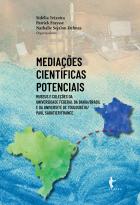 Sidélia Teixeira
Patrick Fraysse
Nathalie Sejalon-Delmas
OrganizadoresMediações Científicas Potenciais
Museus E Coleções DaUniversidade Federal Da Bahia/Brasil E Da Université De Toulouse Iii/Paul Sabatier/FranceÉditions Edufba, vous pouvez désormais le télécharger en suivant ce lien https://repositorio.ufba.br/handle/ri/36097Accès au PDFhttps://repositorio.ufba.br/bitstream/ri/36097/1/Media%c3%a7%c3%b5es%20cient%c3%adficas%20potenciais-repositorio.pdfDisponible au CDRSHS en version papier ( en cours de catalogage au SCC)PARUTIONS DIVERSESPublifarum, N°26, 2022 Nouvelles formes de l’écriture scientifique »V. 36 N. 2 (2021): Nouvelles formes de l’écriture scientifiqueIntroductionElisa Bricco, Anna Giaufret, Nancy Murzilli, Micaela Rossi, Stefano Vicari PDF (Français)Vrais et faux repentirs : heurs et malheurs de la relation auteur-relecteurAlberto Bramati PDF (Français)Inquietudini tra metodo e narrazione: scrivere la storia, raccontare storieFabio Caffarena PDFPublier et diffuser les nouvelles formes de l’écriture scientifique : un point de vue d’éditeur publicDamien de Blic PDF (Français)Écriture scientifique et support numérique. Formes et effets du discours scientifique sur TwitterMathieu Goux, Laélia Véron PDF (Français)Ce que la « recherche-création » fait à l’écriture de la recherche en littératureViolaine Houdart-Merot PDF (Français)Neutralité axiologique ou engagement éthique : de la responsabilité de l’analyste de l’argumentation dans le discoursRoselyne Koren PDF (Français)La science à l'épreuve de la fiction (et retour)Benoît Vincent PDF (Français)CARNETS DE RECHERCHE Hypothèses dans la lettre de l'InSHSDepuis 2017, l’équipe d’Hypothèses s’est engagée dans une collaboration éditoriale avec l’InSHS ; institut du CNRS regroupant les unités de recherche dont les travaux sont consacrés aux sciences humaines et sociales. L’InSHS inscrit ces travaux de recherche dans une perspective interdisciplinaire, internationale et attentive à la science ouverte. Il est aussi porteur de grandes infrastructures de recherche pour l’ensemble de la communauté nationale de recherche en sciences humaines et sociales.La lettre bimestrielle de l’InSHS témoigne de la qualité et de la diversité de ces travaux, en mettant en lumière leurs différentes facettes et leurs nombreux acteurs, auprès d’un public large, qui dépasse la sphère académique. C’est dans le cadre de cette lettre que l’équipe d’Hypothèses propose, tous les deux mois et en concertation avec l’InSHS, un article présentant de façon détaillée l’un des carnets d'Hypothèses. Cette valorisation est, bien entendu, un atout non négligeable quant à la visibilité du carnet en question mais, au-delà, il s’agit aussi et surtout de faire rayonner l’image d’Hypothèses dans son ensemble, et de donner à voir la richesse et la qualité des productions de ses utilisateurs.Dans la dernière lettre en date, vous pourrez ainsi retrouver en page 51 un focus sur le carnet FLOWs.Ludovica Tua Mise en scène de femmes en situation de handicap sur Instagram : entre appropriation et marchandisation du récit de soi https://www.cairn.info/revue-etudes-de-communication-2022-1.htm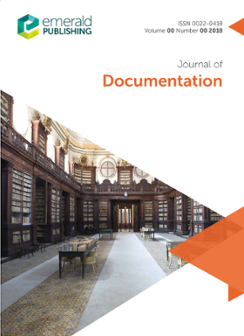 Journal of documentation, Vol, 78, N°6-2022
Version électronique  (UPS)https://www.emerald.com/insight/publication/issn/0022-0418/vol/78/iss/6Ludovica Tua Mise en scène de femmes en situation de handicap sur Instagram : entre appropriation et marchandisation du récit de soi 
